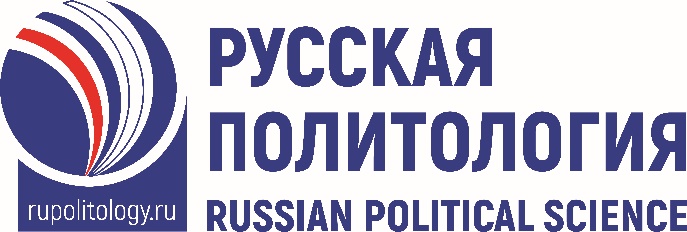 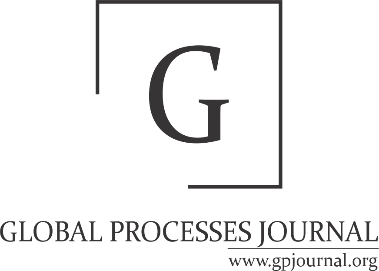 Уважаемые коллеги!
Научная дипломатия в 2022 году необходима не только в целях развития науки, но и для сохранения диалога ученых, исследователей из разных стран по актуальным вопросам развития мира. Поэтому мы, авторы книги «Научная дипломатия», редакторы научных журналов «Global Processes» и «Русская политология - Russian Political Science» Зоран Виторович и Андрей Горохов предлагаем проект «Научная дипломатия для международного диалога». В рамках этого проекта мы организовываем международную научную онлайн-конференцию «Новый мир – Новая реальность?», чтобы обсудить актуальные вопросы и проблемы. Приглашаем научные организации, ученых из разных стран поддержать нашу инициативу и стать партнерами или участниками нашего проекта и планируемой конференции. Считаем недопустимым дискриминацию ученых, научных организаций по национальному или государственному принципу – считаем, что все ученные и исследователи имеются равные права, не зависимо от того какое у них гражданство, вероисповедание или цвет кожи. В рамках конференции предполагаются следующие сессии:1.    Политика и безопасность: мировой порядок и перспективы глобализации. 2.    Пандемия Covid-19: время подводить итоги? 3.    Научная дипломатия в современных международных условиях4.  Религия и вера как фактор конфликта или стабильности в современном мире?  5.    Влияние робототехники, искусственного интеллекта и других новейших цифровых технологий на социально-политические процессы  6.    Национальные и глобальные приоритеты в современной экономикеПланируемая дата конференции: 25-27 марта 2022. Для участия в конференции направьте на эл.почту: studes@yandex.ru или zoransv1@gmail.com :Свое ФИО;Место работы и должность; Тему и тезисы доклада. Конференция будет проходить онлайн. На конференции планируется синхронный перевод с русского на английский и с английского на русский.Программа конференции будет направлена участникам конференции дополнительно. С уважением,Зоран Виторович,главный редактор журнала«Global Processes», PhD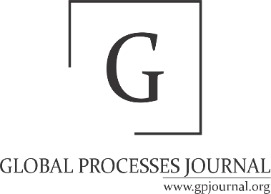 С уважением,Андрей Горохова,главный редактор журнала «Русская политология»,кандидат политических наук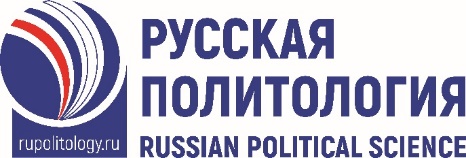 